                                               УКРАЇНА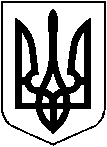 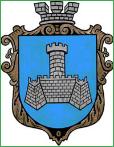 ХМІЛЬНИЦЬКА МІСЬКА РАДАВінницької областіВиконавчий  комітетР І Ш Е Н Н ЯВід  “____”  _____________  2021 року					                     № _____Про надання дозволу гр. Вознюк-Фелько А.М.на розміщення  зовнішньої рекламипо вул. Богуна Івана, 2 А в м. Хмільнику            Розглянувши заяву  гр.  Вознюк-Фелько Андрія Михайловича від 09.07.2021 року                        № 33985/08-14 про надання дозволу на розміщення зовнішньої реклами на приватній нежитловій будівлі  відповідно до Інформації з Державного реєстру речових прав на нерухоме майно та Реєстру прав власності на нерухоме майно, Державного реєстру Іпотек, Єдиного реєстру заборон відчуження об’єктів нерухомого майна щодо об’єкта нерухомого майна  від 25.05.2021 року, що розміщується на земельній ділянці з кадастровим номером 0510900000:00:002:0949 по вул. Богуна Івана, 2 А в м. Хмільнику, відповідно до Правил розміщення зовнішньої реклами на території населених пунктів, що входять до Хмільницької міської об’єднаної територіальної громади,  затверджених рішенням виконавчого комітету Хмільницької міської ради від 13.05.2020 р. №156, враховуючи ст. 16 Закону України "Про рекламу" та Комплексну схему розміщення рекламних засобів та типових конструкцій, засобів зовнішньої реклами м. Хмільник Вінницької обл. затверджену рішенням виконавчого комітету Хмільницької міської ради від 13.04.2018 р. №141, керуючись ст. ст. 30, 59 Закону України “Про місцеве самоврядування в Україні", виконком Хмільницької міської радиВ И Р І Ш И В :1. Надати гр. Вознюк-Фелько Андрію Михайловичу (місце проживання зареєстроване за адресою м. Хмільник, вул. Старосидориська,56) дозвіл  на розміщення зовнішньої реклами –  трьох рекламних щитів розміром 1,0 м х 0,6 м  площа місця розташування рекламних засобів 1,8 м2  по вул. Богуна Івана, 2А в м. Хмільнику.2. Визначити термін дії дозволу на розміщення  зовнішньої реклами, вказаного  в п. 1  цього рішення - до 01.07.2025 року. 3. Контроль за виконанням цього рішення покласти на заступника міського голови з питань діяльності виконавчих органів міської ради Загіку В.М.   Міський голова 				М.В.Юрчишин